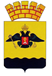 АДМИНИСТРАЦИЯ МУНИЦИПАЛЬНОГО ОБРАЗОВАНИЯ ГОРОД НОВОРОССИЙСКПОСТАНОВЛЕНИЕ_________________						                                    №_____________ г. Новороссийск О внесении изменений в постановление администрации                                    муниципального образования город Новороссийск от 2 мая 2023 года                     № 1857 «Об утверждении административного регламента по предоставлению муниципальной услуги: «Присвоение квалификационных категорий спортивных судей «спортивный судья второй категории» и «спортивный судья третьей категории» в муниципальном образовании город НовороссийскВ соответствии с Федеральным законом от 6 октября 2003 года                     № 131-ФЗ «Об общих принципах организации местного самоуправления в Российской Федерации», Федеральным законом от 4 декабря 2007 года                   № 329-ФЗ «О физической культуре и спорте в Российской Федерации», статьями 44, 45 Устава муниципального образования город Новороссийск, руководствуясь статьей 34 Устава муниципального образования                         город Новороссийск, п о с т а н о в л я ю:1.	Внести изменение в постановление администрации                                    муниципального образования город Новороссийск от 2 мая 2023 года                     № 1857 «Об утверждении административного регламента по предоставлению муниципальной услуги: «Присвоение квалификационных категорий спортивных судей «спортивный судья второй категории» и «спортивный судья третьей категории» в муниципальном образовании                                      город Новороссийск.1.1. В пункте 2.5.1. Регламента слова «Приказом Министерства спорта Российской Федерации от 17 марта 2015 года № 227 «Об утверждении Положения о Единой всероссийской спортивной классификации»» заменить на слова «Приказом Министерства спорта Российской Федерации от                       19 декабря 2022 года № 1255 «Об утверждении Положения о Единой всероссийской спортивной классификации».1.2. Пункт 2.6.2. Регламента изложить в следующей редакции:«2.6.2. К Ходатайству на присвоение квалификационных категорий спортивных судей «спортивный судья третьей категории», спортивный судья второй категории» прилагаются следующие документы:а) заверенная печатью (при наличии) и подписью руководителя или уполномоченного должностного лица региональной спортивной федерации, физкультурно-спортивной организации, включенной в перечень, утверждаемый Министерством спорта Российской Федерации, подразделения федерального органа или должностного лица копия карточки учета;б) копии второй и третьей страниц паспорта гражданина Российской Федерации, а также копии страниц, содержащих сведения о месте жительства кандидата, а при его отсутствии - копии страниц паспорта гражданина Российской Федерации, удостоверяющего личность гражданина Российской Федерации за пределами территории Российской Федерации, содержащих сведения о фамилии, имени, отчестве (при наличии), органе, выдавшем документ, дате окончания срока действия документа - для граждан Российской Федерации;в) копия паспорта иностранного гражданина либо иного документа, установленного Федеральным законом № 115-ФЗ, или признаваемого в соответствии с международным договором Российской Федерации в качестве документа, удостоверяющего личность иностранного гражданина - для иностранных граждан;г) копия документа, выданного иностранным государством и признаваемого в соответствии с международным договором Российской Федерации в качестве документа, удостоверяющего личность лица без гражданства, или копия иного документа, предусмотренного Федеральным законом № 115-ФЗ, или признаваемого в соответствии с международным договором Российской Федерации в качестве документа, удостоверяющего личность лица без гражданства - для лиц без гражданства;д) копия военного билета - для военнослужащих, проходящих военную службу по призыву (в случае отсутствия паспорта гражданина Российской Федерации);е) копия удостоверения «мастер спорта России международного класса», «гроссмейстер России» или «мастер спорта России» - для кандидатов на присвоение квалификационных категорий спортивных судей «спортивный судья второй категории». 1.3. В пункте 2.9. Регламента слова «2.9.1.1. Несоответствие кандидатов на присвоение Квалификационным требованиям, утвержденным Министерством спорта Российской Федерации и размещенным на официальном сайте Министерства спорта Российской Федерации в информационно- телекоммуникационной сети «Интернет» (далее – Квалификационные требования). 2.9.1.2. Нарушение срока подачи Представления и документов – по истечении 4-х месяцев с момента выполнения Квалификационных требований» изменить на слова «2.9.1.1.  Выявление недостоверных сведений в документах для присвоения квалификационной категории; 2.9.1.2 невыполнение Квалификационных требований».2. Контроль за выполнением постановления «О внесении изменений в постановление администрации муниципального образования город Новороссийск от 2 мая 2023 года № 1857 «Об утверждении административного регламента по предоставлению муниципальной услуги: «Присвоение квалификационных категорий спортивных судей «спортивный судья второй категории» и «спортивный судья третьей категории» в муниципальном образовании город Новороссийск» возложить на заместителя главы муниципального образования Яменскова А.И.3. Настоящее постановление вступает в силу со дня его официального опубликования.Главамуниципального образования               		                         А.В. Кравченко